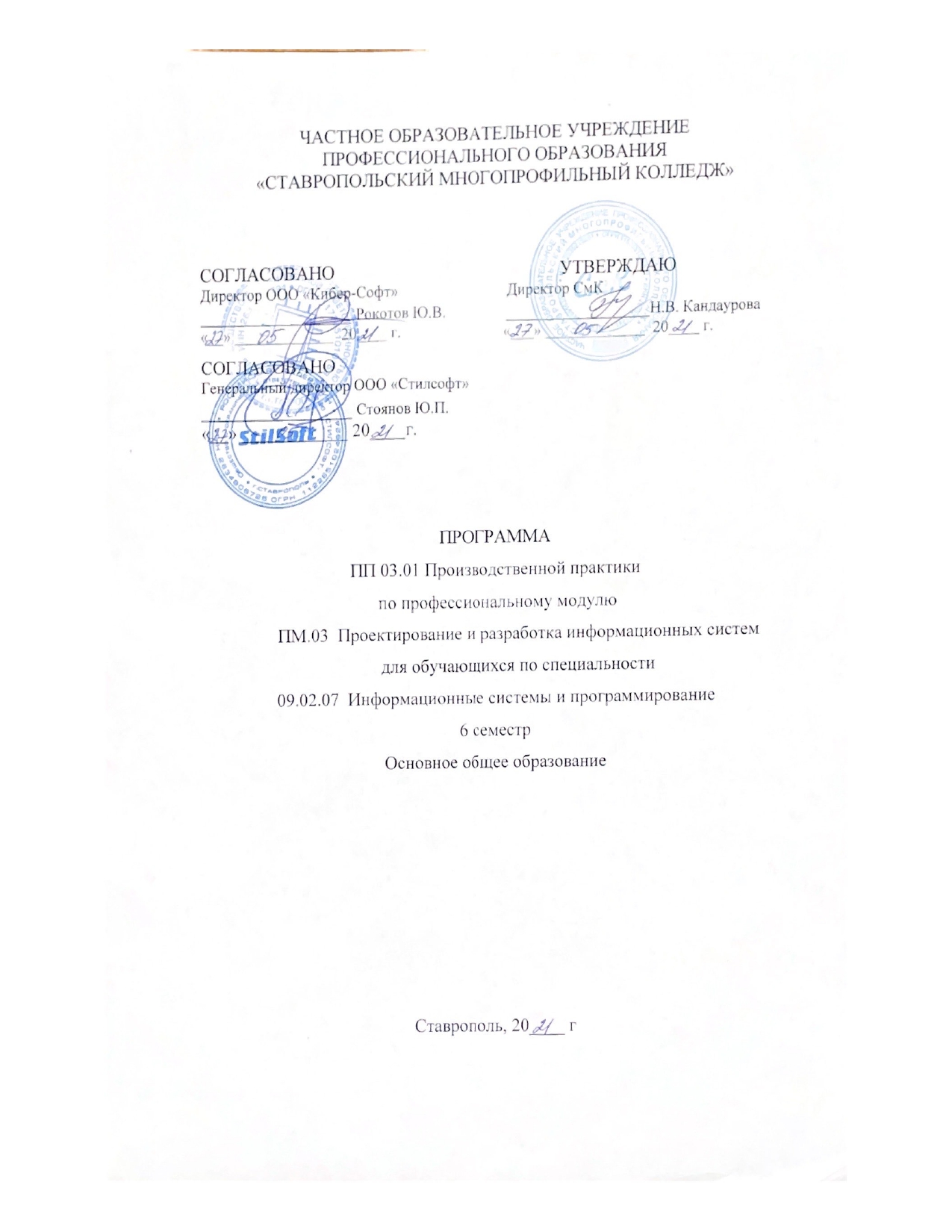 Программа производственной практики разработана на основе Федерального государственного образовательного стандарта по специальности среднего профессионального образования (далее – СПО) 09.02.07 Информационные системы и программирование (базовая подготовка)Разработчики: Харченко И.В., преподаватель Частного образовательного учреждения профессионального образования «Ставропольский многопрофильный колледж»Рассмотрено на заседании методического объединения укрупненных групп специальностей 09.00.00 «Информатика и вычислительная техника»; 10.00.00 «Информационная безопасность» Протокол № 5 от 24.05.2021 г.Рекомендовано к использованию в учебном процессе Методическим советом СМК, протокол № 5 от 27.05.2021.г.СОДЕРЖАНИЕПАСПОРТ	ПРОГРАММЫ	ПРОИЗВОДСТВЕННОЙ (ПО ПРОФИЛЮ СПЕЦИАЛЬНОСТИ) ПРАКТИКИ	4РЕЗУЛЬТАТЫ ОСВОЕНИЯ ПРОГРАММЫ ПРОИЗВОДСТВЕННОЙ (ПО ПРОФИЛЮ СПЕЦИАЛЬНОСТИ) ПРАКТИКИ	5ТЕМАТИЧЕСКИЙ ПЛАН И СОДЕРЖАНИЕ ПРОИЗВОДСТВЕННОЙ (ПО ПРОФИЛЮ СПЕЦИАЛЬНОСТИ) ПРАКТИКИ	8УСЛОВИЯ	РЕАЛИЗАЦИИ РАБОЧЕЙ ПРОГРАММЫ ПРОИЗВОДСТВЕННОЙ ПРАКТИКИ (ПО ПРОФИЛЮ СПЕЦИАЛЬНОСТИ)	11	МЕСТО И ВРЕМЯ ПРОВЕДЕНИЯ ПРОИЗВОДСТВЕННОЙ (ПО ПРОФИЛЮ СПЕЦИАЛЬНОСТИ) ПРАКТИКИ	11КОНТРОЛЬ И ОЦЕНКА РЕЗУЛЬТАТОВ ОСВОЕНИЯ ПРОИЗВОДСТВЕННОЙ (ПО ПРОФИЛЮ СПЕЦИАЛЬНОСТИ) ПРАКТИКИ	1331ПАСПОРТ ПРОГРАММЫ ПРОИЗВОДСТВЕННОЙ ПРАКТИКИ (ПРОЕКТИРОВАНИЕ И РАЗРАБОТКА ИНФОРМАЦИОННЫХ СИСТЕМ)ПРОФЕССИОНАЛЬНОГО МОДУЛЯПМ 03. «ПРОЕКТИРОВАНИЕ И РАЗРАБОТКА ИНФОРМАЦИОННЫХ СИСТЕМ»Область применения программы:Программа производственной (по профилю специальности) практики профессионального модуля является частью основной образовательной программы     в     соответствии     с     ФГОС     по     специальности         09.02.07«Информационные системы и программирование», базовой подготовки в части освоения      основных      видов      профессиональной      деятельности      (ВПД):«Проектирование и разработка информационных систем».Производственная практика (по профилю специальности) направлена на формирование у обучающегося общих и профессиональных компетенций, приобретение практического опыта и реализуется в рамках профессиональных модулей по каждому из видов профессиональной деятельности, предусмотренных ФГОС СПО по специальности.Производственная (по профилю специальности) практика является составной частью учебного процесса, в части освоения основных видов профессиональной деятельности: Разработка и администрирование баз данных, которая организуется и проводится в соответствии ФГОС СПО.Программа практики предназначена для подготовки студентов к выполнению профессиональных задач в объеме должностных обязанностей специалиста по программированию.Этот вид практики позволяет заложить основы формирования у студентов навыков практической деятельности и освоить следующие компетенции.Профессиональные компетенцииПК 5.1. Собирать исходные данные для разработки проектной документации на информационную систему.ПК 5.2. Разрабатывать проектную документацию на разработку информационной системы в соответствии с требованиями заказчика.ПК 5.3. Разрабатывать подсистемы безопасности информационной системы в соответствии с техническим заданием.ПК 5.4. Производить разработку модулей информационной системы в соответствии с техническим заданием.ПК 5.5. Осуществлять тестирование информационной системы на этапе опытной эксплуатации с фиксацией выявленных ошибок кодирования в разрабатываемых модулях информационной системы.ПК 5.6. Разрабатывать техническую документацию на эксплуатацию информационной системы.ПК 5.7. Производить оценку информационной системы для выявления возможности ее модернизации.Цели и задачи производственной практики:Целью практики является:Цель производственной практики (по профилю специальности) – закрепление и совершенствование приобретенных в процессе обучения профессиональных умений обучающихся по изучаемой профессии, развитие общих и профессиональных компетенций, освоение современных компьютерных технологий, адаптация обучающихся к конкретным условиям деятельности организаций различных организационно-правовых форм.В результате прохождения обучающийся должен иметь практический опыт:управлении процессом разработки приложений с использованием инструментальных средств;обеспечении сбора данных для анализа использования ифункционирования информационной системы;программировании в соответствии с требованиями технического задания;использовании	критериев	оценки	качества	и	надежности функционирования информационной системы;применении методики тестирования разрабатываемых приложений;определении	состава	оборудования	и	программных	средств разработки информационной системы;разработке	документации	по	эксплуатации	информационной системы;проведении	оценки	качества	и	экономической	эффективности информационной системы в рамках своей компетенции;модификации отдельных модулей информационной системы.РЕЗУЛЬТАТЫ ОСВОЕНИЯ ПРОГРАММЫ ПРОИЗВОДСТВЕННОЙ (ПО ПРОФИЛЮ СПЕЦИАЛЬНОСТИ) ПРАКТИКИВ результате прохождения производственной (по профилю специальности) практики в рамках профессионального модуля студенты должны закрепить имеющийся опыт работы «Соадминистрирование и автоматизация баз данных и серверов» и освоить следующие компетенции1. Профессиональные компетенций (ПК)2 Общие компетенции (ОК)3 ЛИЧНОСТНЫЕ РЕЗУЛЬТАТЫ:ЛР 7 Осознающий приоритетную ценность личности человека; уважающий собственную и чужую уникальность в различных ситуациях, во всех формах и видах деятельности.ЛР 10 Заботящийся о защите окружающей среды, собственной и чужой безопасности, в том числе цифровой.ЛР 11 Проявляющий уважение к эстетическим ценностям, обладающий основами эстетической культуры.ТЕМАТИЧЕСКИЙ ПЛАН И СОДЕРЖАНИЕ ПРОИЗВОДСТВЕННОЙ (ПО ПРОФИЛЮ СПЕЦИАЛЬНОСТИ) ПРАКТИКИ3.1.Тематический план производственной (по профилю специальности) практики910УСЛОВИЯ РЕАЛИЗАЦИИ РАБОЧЕЙ ПРОГРАММЫ ПРОИЗВОДСТВЕННОЙ (ПО ПРОФИЛЮ СПЕЦИАЛЬНОСТИ)ПРАКТИКИТребования к минимальному материально-техническому обеспечению Реализация	производственной	(по	профилю	специальности)	практикипредполагает организацию и ее проведение на предприятиях, направление деятельности которых соответствует профилю подготовки обучающихся.Кадровое обеспечение образовательного процессаРуководство производственной (по профилю специальности) практикой осуществляют преподаватели колледжа, а также высококвалифицированные работники организаций, наставники, помогающие обучающимся овладевать профессиональным навыками. В обязанности руководителей практики от Колледжа входит посещение Организации, в которой студент проходит производственную (по профилю специальности) практику, контроль за выполнением заданий на практику.Информационное обеспечение обучения Список основной литературы:Разработка, внедрение и адаптация программного обеспечения отраслевой направленности: Учебное пособие. / Федорова Г.Н. - М.:КУРС, НИЦ ИНФРА-М, 2016. Режим доступа: http://znanium.com/catalog/product/54473211Гохберг Г.С. Информационные технологии: учебник для студ. учреждений сред. проф. образования /Г.С. Гохберг , А.В. Зафиевский , А.А. Короткин .- 2-е изд., стер.--М.: ИЦ «Академия», 2018.- 240с.Основы построения автоматизированных информационных систем : учебник / В.А. Гвоздева, И.Ю. Лаврентьева. — М. : ИД «ФОРУМ» : ИНФРА-М, 2018. — 318 с. — (Среднее профессиональное образование). - Режим доступа: http://znanium.com/catalog/product/922734Список дополнительной литературыБезопасность и управление доступом в информационных системах : учеб. пособие / А.В. Васильков, И.А. Васильков. — М. :ФОРУМ: ИНФРА-М, 2017. Режим доступа: http://znanium.com/catalog/product/537054Информационные системы предприятия : учеб. пособие / А.О. Варфоломеева, А.В. Коряковский, В.П. Романов. — 2-е изд., перераб. и доп. — М. : ИНФРА-М, 2019. — 330 с. — (Среднее профессиональное образование). - Режим доступа: http://znanium.com/catalog/product/1002068МЕСТО И ВРЕМЯ ПРОВЕДЕНИЯ ПРОИЗВОДСТВЕННОЙ (ПО ПРОФИЛЮ СПЕЦИАЛЬНОСТИ) ПРАКТИКИНаправление на практику оформляется распорядительным актом руководителя образовательной организации. Производственная (по профилю специальности) практика реализуется в рамках профессиональных модулей. Организация и проведение практики возможно в организациях, направление деятельности которых, соответствует профилю подготовки обучающихся, на основе заключения договоров, долгосрочных договоров о предоставлении мест практики между СмК и учреждениями, организациями.Обучающиеся, совмещающие обучение с трудовой деятельностью, вправе проходить практику в организации по месту работы, в случаях если осуществляемая ими профессиональная деятельность соответствует целям практики.12Студенты – практиканты проходят производственную (по профилю специальности) практику группой, подгруппами и индивидуально в зависимости от предоставления рабочих мест практикантам.Производственная по профилю специальности практика проводится в 8 семестре количество часов - 144КОНТРОЛЬ И ОЦЕНКА РЕЗУЛЬТАТОВ ОСВОЕНИЯПРОИЗВОДСТВЕННОЙ (ПО ПРОФИЛЮ СПЕЦИАЛЬНОСТИ) ПРАКТИКИ- Формы и методы контроля и оценки результатов обучения должны позволять проверять у обучающихся сформированность профессиональных компетенций, и развитие общих компетенций и обеспечивающих их умений.Оценка сформированности общих и профессиональных компетенций131415Руководители производственной (по профилю специальности) практики от предприятия, совместно с руководителями практики от колледжа участвуют в формировании оценочного материала для оценки общих и профессиональных компетенций, освоенных студентами в период прохождения практикиРезультаты прохождения производственной (по профилю специальности)практики отражаются студентом ежедневно. На основании дневника составляется отчет по практике.Структура отчета состоит из:ВведенияАннотацииОсновной части состоящую из 3 глав: Глава 1 Структура предприятия16Глава 2 Выполнение индивидуальных заданийГлава 3 Руководство пользователя для разработанной базы данных (если она имеется)ЗаключенияСписок использованных источников.Защита отчетов организуется в колледже. Студент докладывает результаты выполнения индивидуального задания, отвечает на вопросы руководителя практики от колледжа. По итогам работы в период практики студенту выдается характеристика, которая утверждается руководителем предприятия и скрепляется печатью предприятия.На защиту представляется:1. дневник по практике (Приложение А)отчет о практике (Приложение Б);задание на практику (Приложение В);календарно-тематический план (Приложение Г);аттестационный лист (Приложение Д);характеристика руководителя практики студента (Приложение Е); При определении оценки учитывается:степень и качество отработки студентом программы практики;результаты исполнения служебных обязанностей;содержание и качество оформления отчетных документов.Общая оценка студенту-практиканту определяется исходя из частных оценок:оценки, полученной на предприятии (в организации, фирме);оценки, полученной за ответы в ходе защиты;аттестационного листа;характеристики студентовОценка «отлично» ставится студенту (с учетом сформулированных выше положений)	который	исполнил	на	высоком	уровне	весь	намеченный	в17соответствии с программой объем работы, и у которого сформировались умения, определяемые данным видом практики.Оценка «хорошо» ставится при незначительном нарушении требований, предъявляемых к оценке «отлично».Оценка «удовлетворительно» ставится в том случае, если нарушения были значительными.Оценка «неудовлетворительно» ставится за грубое нарушение требований, предъявляемых к оценке «отлично».Для оценки результатов практики используются методы:наблюдение за работой студента-практиканта;беседы со студентами;проверка решения заданий;анализ документации по практике.18ПРИЛОЖЕНИЕ АЧАСТНОЕ ОБРАЗОВАТЕЛЬНОЕ УЧРЕЖДЕНИЕ ПРОФЕССИОНАЛЬНОГО ОБРАЗОВАНИЯ«СТАВРОПОЛЬСКИЙ МНОГОПРОФИЛЬНЫЙ КОЛЛЕДЖ»Отделение  	ДНЕВНИКПРОХОЖДЕНИЯ 	ПРАКТИКИвид практикиСтудента 	Курс	 		Группа  	Специальность  	Предприятие  	Срок практики с 	г. по 	г.Руководители практики:от предприятия(должность, фамилия, имя, отчество)	(подпись) печатьпредприятия от СмК(должность, фамилия, имя, отчество)	(подпись)Ставрополь, 20 	г.19ПРИЛОЖЕНИЕ БЧАСТНОЕ ОБРАЗОВАТЕЛЬНОЕ УЧРЕЖДЕНИЕ ПРОФЕССИОНАЛЬНОГО ОБРАЗОВАНИЯ«СТАВРОПОЛЬСКИЙ МНОГОПРОФИЛЬНЫЙ КОЛЛЕДЖ»Отделение  	ОТЧЕТпо прохождении производственной (по профилю специальности) практики студента 	курсаспециальности   	(Фамилия, имя, отчество)проходившего практику в 	(наименование предприятия)с «     » 	201_ г.  по «     » 	201_ г.Руководители практики:От предприятия   	(должность, фамилия, имя, отчество)	(подпись) печатьот колледжа 	(должность, фамилия, имя, отчество)	(подпись)Оценка  	« 	» 	20 	г.Ставрополь, 20 	г.20ПРИЛОЖЕНИЕ ВЧАСТНОЕ ОБРАЗОВАТЕЛЬНОЕ УЧРЕЖДЕНИЕ ПРОФЕССИОНАЛЬНОГО ОБРАЗОВАНИЯ«СТАВРОПОЛЬСКИЙ МНОГОПРОФИЛЬНЫЙ КОЛЛЕДЖ»Отделение  	«Утверждаю» 	_« 	» 	20 	г.ЗАДАНИЕНА ПРОИЗВОДСТВЕННУЮ ПРАКТИКУ(ПО ПРОФИЛЮ СПЕЦИАЛЬНОСТИ)Выдано студенту 	курса группы  	(Ф.И.О. студента)(наименование организации)Ведение и оформление дневника практики.Составление и оформление отчета по практике.Индивидуальное задание.Начало практики 	20 	г. Конец практики 	20 	г.Задание выдал	\ 	( 	)(подпись)	(Ф.И.О.)Задание принял	 	( 	)(подпись)	(Ф.И.О.)21ПРИЛОЖЕНИЕ Г«Согласовано»	«Утверждаю»Руководитель практики от производства« 	» 	20 	г.	« 	» 	20 	г.Календарно-тематический план прохождения производственной практики(по профилю специальности)Студента  	Группы  	Специальности « 	»Предприятие  	Срок практики с 	20 	г. по 	20 	г.Руководитель практики22ПРИЛОЖЕНИЕ ДАттестационный листХарактеристика профессиональной деятельности обучающегося во время производственной практики (по профилю специальности)Ф.И.О. студента, группа  	специальность  	Место прохождения практики:  	Сроки прохождения практики: 	Виды и объем работ, выполненные обучающимся / студентом во время практики:Качество выполнения работ:Руководитель практики от предприятия 	/	 Ф.И.О. М.П.2324ПРИЛОЖЕНИЕ ЕХарактеристика руководителя практики студентаФ.И.О. студентаГруппа 	, специальность  	 (уровень практической подготовленности, активность, добросовестность, отношение к делу, дисциплинированность, замечания и пожелания)Руководитель практики от предприятия 	/ 	/М.П.25КодНаименование результата обученияПК 5.1.Собирать исходные данные для разработки проектной документациина информационную систему.ПК 5.2.Разрабатывать	проектную	документацию	на	разработкуинформационной системы в соответствии с требованиями заказчика.ПК 5.3.Разрабатывать подсистемы безопасности информационной системыв соответствии с техническим заданием.ПК 5.4.Производить	разработку	модулей	информационной	системы	всоответствии с техническим заданием.ПК 5.5.Осуществлять	тестирование	информационной	системы	на	этапеопытной	эксплуатации	с	фиксацией	выявленных	ошибок кодирования в разрабатываемых модулях информационной системы.ПК 5.6.Разрабатывать	техническую	документацию	на	эксплуатациюинформационной системы.ПК 5.7.Производить	оценку	информационной	системы	для	выявлениявозможности ее модернизации.КодНаименование результата обученияОК 1Выбирать способы решения задач профессиональной деятельности,применительно к различным контекстам.ОК 2Осуществлять	поиск,	анализ	и	интерпретацию	информации,необходимой	для	выполнения	задач	профессиональной деятельности.ОК 3Планировать	и	реализовывать	собственное	профессиональное	иличностное развитие.ОК 4Работать в коллективе и команде, эффективно взаимодействовать сколлегами, руководством, клиентами.ОК 5Осуществлять	устную		и		письменную	коммуникацию	на государственном		языке	с		учетом	особенностей	социального		икультурного контекста.ОК 6Проявлять гражданско-патриотическую позицию, демонстрироватьосознанное поведение на основе традиционных общечеловеческих ценностей.ОК 7Содействовать сохранению окружающей среды, ресурсосбережению,эффективно действовать в чрезвычайных ситуациях.ОК 8Использовать	средства	физической	культуры	для	сохранения иукрепления здоровья в процессе профессиональной деятельности и поддержания необходимого уровня физической подготовленности.ОК 9Использовать	информационные	технологии	в	профессиональнойдеятельности.ОК 10Пользоваться профессиональной документацией на государственноми иностранном языке.ОК 11Планировать предпринимательскую деятельность впрофессиональной сфереРазделы (этапы) практикиТрудоемкость(в часах)Вид учебной работы на практике, включая самостоятельнуюработуРеализуемые компетенцииФормы текущего контроляОзнакомительный этап6Производственные экскурсии Изучениеинструкций	по охране труда.Изучение инструкции	по техникебезопасности				и пожароопасности, схем		аварийных проходов и выходов. Изучение				правил внутреннего распорядка,			правил и	норм			охраны труда,		техники безопасности			при работе						свычислительной техникой.ОК 1-11ПК 5.1-5.7ЛР 7,10,11Заполнение дневника практики иформирование раздела отчетаОзнакомление с деятельностью Организации6Изучение организационной структурыпредприятияОК 1-11ПК 5.1-5.7 ЛР 7,10,11Выполнение заданий по практикеЗаполнение дневника практики иформированиераздела отчетаИзучение нормативной документации предприятия6Изучения нормативной документации предприятия.ОК 1-11ПК 5.1-5.7 ЛР 7,10,11Выполнение заданий по практикеЗаполнение дневника практики иформирование разделаотчетаИзучениедолжностных инструкций инженерно- технических работников6Изучениедолжностных инструкций инженерно- технических работниковсреднего	звена соответствии подразделениями предприятия.в сОК 1-11ПК 5.1-5.7 ЛР 7,10,11Выполнение заданий по практикеЗаполнение дневника практики иформирование раздела отчетаПрактическая6управленииуправленииОК 1-11ВыполнениедеятельностьпроцессомпроцессомПК 5.1-5.7 ЛР 7,10,11заданий поразработкиразработкипрактикеприложенийсиспользованиемиспользованиемЗаполнениеинструментальныхинструментальныхдневникасредств;средств;практики иформированиеразделаотчета6обеспечении	сбораобеспечении	сбораОК 1-11Выполнениеданных для анализаданных для анализаПК 5.1-5.7заданий поиспользованияиЛР 7,10,11практикефункционированияфункционированияинформационнойинформационнойЗаполнениесистемы;системы;дневникапрактики иформированиеразделаотчета6программировании впрограммировании вОК 1-11ВыполнениесоответствиисПК 5.1-5.7заданий потребованиямитребованиямиЛР 7,10,11практикетехническоготехническогозадания;задания;Заполнениедневникапрактики иформированиеразделаотчета6использованиииспользованииОК 1-11Выполнениекритериев	оценкикритериев	оценкиПК 5.1-5.7заданий покачестваиЛР 7,10,11практикенадежностинадежностифункционированияфункционированияЗаполнениеинформационнойинформационнойдневникасистемы;системы;практики иформированиеразделаотчета6примененииОК 1-11ВыполнениеметодикиПК 5.1-5.7заданий потестированияЛР 7,10,11практикеразрабатываемыхприложений;Заполнение6определении составадневникаоборудования	ипрактики ипрограммныхформированиесредств	разработкиразделаинформационнойотчетасистемы;6разработкеОК 1-11Выполнениедокументации	поПК 5.1-5.7заданий поэксплуатацииЛР 7,10,11практикеинформационнойсистемы;Заполнение6проведении	оценкидневникакачества	ипрактики иэкономическойформированиеэффективностиразделаинформационнойотчетасистемы	в	рамкахсвоей компетенции;6модификацииОК 1-11Выполнениеотдельных модулейПК 5.1-5.7заданий поинформационнойЛР 7,10,11практикесистемыуправленииЗаполнение6процессомдневникаразработкипрактики иприложений	сформированиеиспользованиемразделаинструментальныхотчетасредств;6обеспечении	сбораОК 1-11Выполнениеданных для анализаПК 5.1-5.7заданий поиспользования	иЛР 7,10,11практикефункционированияинформационнойЗаполнение6системы;дневникапрограммировании впрактики исоответствии	сформированиетребованиямиразделатехническогоотчетазадания;6использованииОК 1-11Выполнениекритериев	оценкиПК 5.1-5.7заданий покачества	иЛР 7,10,11практикенадежностифункционированияЗаполнениеинформационнойдневникасистемы;практики иформированиераздела отчетаОкончательноеформирование отчета о практике6Подготовка доклада и защита отчетаОК 1-11ПК 5.1-5.7 ЛР 7,10,11Защита отчетаИтого108Результаты (освоенные общие ком-петенции)Основные показатели оценки ре- зультатаФормы и методы контроля и оценкиОК 01 Выбирать способы решения задачпрофессиональной деятельности, применительно кразличным контекстам.обоснованность постановки цели, выбора и применения методов и способов решения профессиональных задач;- адекватная оценка и самооценка эффективности и качества выполненияпрофессиональных задачЭкспертное наблюдение за выполнением работОК 02 Осуществлять поиск, анализ и интерпретацию информации, необходимой длявыполнения задач профессиональнойдеятельности.-	использование	различных источников, включая электронные ресурсы, медиаресурсы, Интернет- ресурсы, периодические издания по специальности	для		решения профессиональных задачЭкспертное наблюдение за выполнением работОК 03 Планировать и реализовыватьсобственное профессиональное иличностное развитие.демонстрация	ответственности	за принятые решенияобоснованность	самоанализа	икоррекция	результатов	собственной работы;Экспертное наблюдение за выполнением работОК 04 Работать в коллективе и команде, эффективновзаимодействовать с коллегами,руководством, клиентами.взаимодействовать с обучающимися, преподавателями и мастерами в ходе обучения, с руководителями учебной и производственной практик;обоснованность анализа работы членов команды (подчиненных)Экспертное наблюдение за выполнением работОК 05 Осуществлятьустную и письменнуюДемонстрировать грамотность устной иписьменной	речи,	-	ясностьЭкспертное наблюдение завыполнением работкоммуникацию нагосударственном языке с учетом особенностейсоциального и культурного контекста.формулирования и изложения мыслейОК 06 Проявлять гражданско- патриотическую позицию,демонстрироватьосознанное поведение на основе традиционныхобщечеловеческих ценностей.- соблюдение норм поведения во время учебных занятий и прохождения учебной и производственной практик,Экспертное наблюдение за выполнением работОК 07 Содействоватьсохранению окружающей среды,ресурсосбережению, эффективно действовать в чрезвычайныхситуациях.эффективное выполнение правил ТБ во время учебных занятий, при прохождении	учебной	и производственной практик;демонстрация знаний и использование ресурсосберегающихтехнологий в профессиональной деятельностиЭкспертное наблюдение за выполнением работОК 08 Использовать- эффективность использовать средствЭкспертное наблюдение засредства физическойфизической культуры для сохранения ивыполнением работкультуры для сохраненияукрепления здоровья при выполнениии укрепления здоровья впрофессиональной деятельности.процессепрофессиональнойдеятельности иподдержаниянеобходимого уровняфизическойподготовленности.ОК 09 Использовать-	эффективность	использованияЭкспертное наблюдение заинформационныеинформационно-коммуникационныхвыполнением работтехнологии втехнологий	в	профессиональнойпрофессиональнойдеятельности согласно формируемымдеятельности.умениям	и	получаемомупрактическому опыту;ОК 10 Пользоваться-	эффективность	использования	вЭкспертное наблюдение запрофессиональнойпрофессиональной	деятельностивыполнением работдокументацией нанеобходимой	техническойгосударственном идокументации,	в	том	числе	наиностранном языке.английском языке.ОК 11 Планировать предпринимательскую деятельность впрофессиональной сфереэффективность	планирования предпринимательской деятельности в профессиональной сфере.Экспертное наблюдение за выполнением работРезультаты (освоенныепрофессиональными компетенции)Основные показатели оценки ре- зультатаФормы и методы контроля и оценкиПК 5.1 Собиратьисходные данные длясформулирована задача по обработкеинформации; выполнен анализДифференцированный	зачет	вформе	собеседования:разработки проектной документации на информационнуюсистему.предметной области; выполнены сбор и обработка исходной информации с помощью инструментальных средств. Построена и обоснована модель информационной системы; выбраны иобоснованы средства реализации информационной системы.практическое задание по изменению содержания таблиц базы данных и выполнению запросов к базе данныхПК 5.2 Разрабатывать проектнуюдокументацию на разработку информационнойсистемы в соответствии с требованиями заказчика.требования клиента проанализированы, предложен и обоснованматематический алгоритм решения задачи по обработке информации; указаны стандарты на оформлениеалгоритмов; предложенный алгоритм оформлен в соответствии стребованиями стандартов.Дифференцированный зачет в форме собеседования по выполнению одной или нескольких	функций администратора сервера баз данныхЗащита отчетов по практическим и лабораторным работамЭкспертное	наблюдение	за выполнением   различных   видовработ во время учебной практикиПК 5.3 Разрабатывать подсистемыбезопасности информационнойсистемы в соответствии с техническим заданием.разработан проект подсистемы безопасности информационнойсистемы, в спецификации отражены задачи проекта в полном объеме.В проекте предусмотрен файловый ввод-вывод; разработаны клиентская и серверная часть проекта; при разработке использованы языкиструктурного, объектно-ориентированного программирования и языка сценариев; разработанграфический интерфейс приложения всоответствии с принципами проектирования GUI..Дифференцированный зачет в форме	собеседования: практическое задание по формированию требований к конфигурации сети для предложенных условийЗащита отчетов по практическим и лабораторным работамЭкспертное наблюдение за выполнением различных видов работ во время учебной практикиПК 5.4 Производить разработку модулей информационнойсистемы в соответствии с техническим заданием.разработаны варианты возможных решений, выбран и обоснован оптимальный на основе анализа интересов клиента; разработанымодули информационной системы; при разработке использованы языкиструктурного, объектно- ориентированного программирования и языка сценариев; разработанадокументация на модули (по перечню в задании); выполнена оценка качества разработанных модулей по выбранным и обоснованным метрикам.Разработан проект, в проекте разработан графический интерфейсприложения в соответствии с принципами проектирования GUI.Дифференцированный зачет в форме собеседования по выполнению одной или нескольких	функций администратора баз данныхЗащита отчетов по практическим и лабораторным работамЭкспертное наблюдение за выполнением различных видов работ во время учебной практикиПК 5.5 Осуществлять тестирование информационнойсистемы на этапе опытной эксплуатации с фиксацией выявленныхвыбраны и обоснованы методики тестирования информационнойсистемы; информационная система протестирована в соответствии с выбранными методами в полномобъеме; в результате тестированияДифференцированный зачет в форме	собеседования: практическое задание по установке и настройке сервера;разработке и настройке политики безопасности сервера.ошибок кодирования в разрабатываемыхмодулях информационной системы.выявлены и зафиксированы ошибки кодирования; результаты тестирования оформлены в соответствии срекомендованными нормативными документами.Защита отчетов по практическим и лабораторным работамЭкспертное наблюдение за выполнением различных видов работ во время учебной практикиПК 5.6 Разрабатывать техническуюдокументацию на эксплуатацию информационной системы.разработанные документы посодержанию и оформлению полностью соответствуют стандартам; содержание отдельных разделов хорошоструктурировано, логически увязано, проиллюстрировано диаграммами и схемами; терминология полностьюсоответствует принятой в соответствующей областипрофессиональной терминологии.Дифференцированный зачет в форме	собеседования: практическое задание по установке и настройке сервера; разработке и настройке политики безопасности сервера.Защита отчетов по практическим и лабораторным работамЭкспертное	наблюдение	за выполнением   различных   видовработ во время учебной практикиПК 5.7 Производить оценку информационной системы для выявления возможности еемодернизации.определены и обоснованы критериидля оценки качества информационной системы; выполнена оценка качества информационной системы всоответствии с выбраннымикритериями; определены конкретные направления модернизации.Дифференцированный зачет в форме	собеседования: практическое задание по установке и настройке сервера; разработке и настройке политики безопасности сервера.Защита отчетов по практическим и лабораторным работамЭкспертное	наблюдение	завыполнением различных видов работ во время учебной практики№п/пСодержание тем и вопросовзадания на практикуДатавыполненияОтметкао выполненииПримечания12345Результаты (освоенные профессиональные компетенции)Основные показатели оценки результатаКачество и виды выполненных работ в соответствии с технологией и(или) требованиями организации, в которой проходила практикаОсвоено/ не освоено